РЕШЕНИЕ №  1129 мая 2013 г.                                                                                                               с. Эсто-АлтайО временном исполнении обязанностей главы администрации   Эсто-Алтайского сельского муниципального образования Республики Калмыкия.	Руководствуясь Уставом Эсто-Алтайского сельского муниципального образования Республики Калмыкия	Собрание депутатов  Эсто-Алтайского СМО Республики КалмыкияР Е Ш И Л О1.  В связи с увольнением по собственному желанию с должности главы администрации Эсто-Алтайского сельского муниципального образования Республики Калмыкия Карагодина Владимира Вячеславовича, назначить Гамзаева Шамиля Ахадовича, временно исполняющим обязанности главы администрации Эсто-Алтайского сельского муниципального образования Республики Калмыкия, до избрания нового главы администрации и вступления его в должность.2.  Настоящее решение вступает в силу со дня его принятия.                 Председатель Собрания депутатов                  Эсто-Алтайского   сельского                 муниципального образования                 Республики Калмыкия:                                                                 Ш.А. ГамзаевХальмг ТанhчинЭсто-Алтайсксельск муниципальнБYРДЭЦИИНДЕПУТАТНЫРИН ХУРЫГ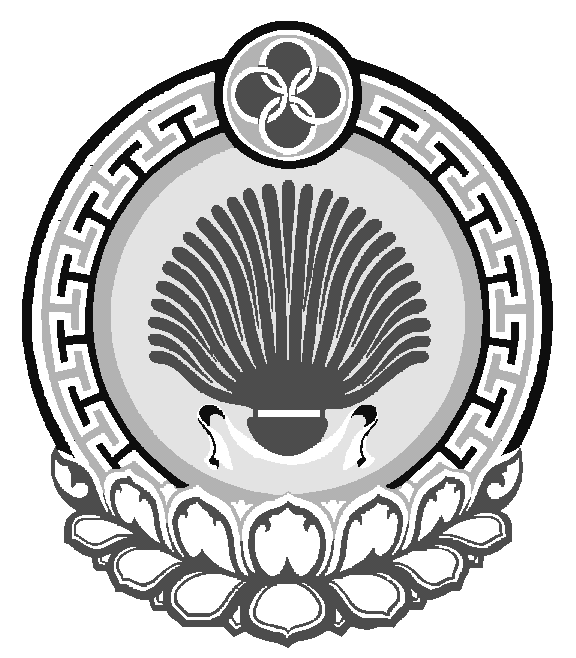 Собрание депутатовЭсто-Алтайского сельского муниципального образования Республики Калмыкия359026,Республика Калмыкия, с. Эсто-Алтай, ул. Карла Маркса ИНН 0812900527, т. (84745) 98-2-41                                 ________________________________________________________________359026,Республика Калмыкия, с. Эсто-Алтай, ул. Карла Маркса ИНН 0812900527, т. (84745) 98-2-41                                 ________________________________________________________________359026,Республика Калмыкия, с. Эсто-Алтай, ул. Карла Маркса ИНН 0812900527, т. (84745) 98-2-41                                 ________________________________________________________________